Массу тела, выраженную индексом массы тела (ИМТ), рассчитывают по формуле и определяют по таблице.ИМТ = вес в кг : (рост в м)2Чрезмерное потребление соли (больше 5-6 или 1 чайной ложки в сутки) и копченных продуктов;Курение и употребление алкоголя (одна выкуренная сигарета повышает АД на 50-30 мм рт. ст.Низкая физическая активность;Нервный стрессПОМНИТЕ!!! От артериальной гипертензии начинается путь к ишемической болезни сердца и инсульту.НАШЕ ЗДОРОВЬЕ ЗАВИСИТ ОТ НАС, ОТ ТОГО, ЧТО МЫ ДЕЛАЕМ ДЛЯ ЕГО СОХРАНЕНИЯЯ И УКРЕПЛЕНИЯ!!!Разработал: валеолог Юреня Н.И.                тираж 450 экз	Министерство здравоохранения Государственное учреждение «Дятловский районный центр гигиены и эпидемиологии»КАК ВАЖНО КОНТРОЛИРОВАТЬ СВОЕ ДАВЛЕНИЕ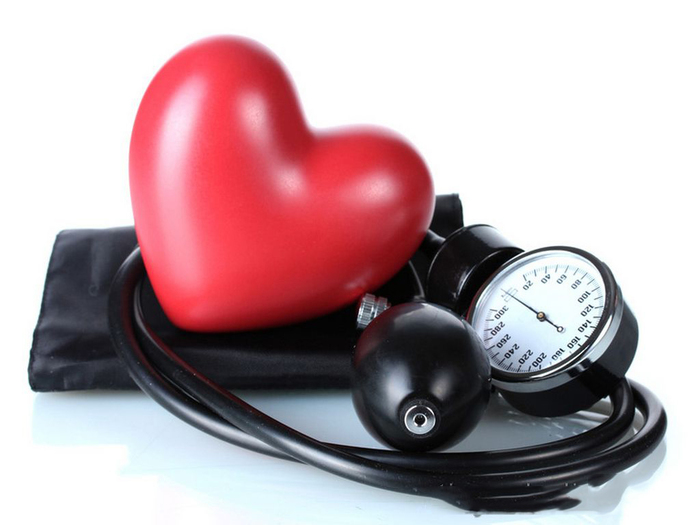 2018 Артериальная гипертония (АГ) является одним из самых распространенных неинфекционных заболеваний. Повышенное кровяное давление на самом деле представляет серьезную опасность для здоровья. 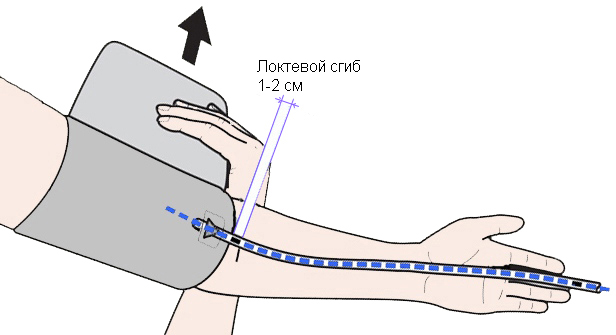 Артериальное давление – это сила, с которой кровь давит на стенки кровеносных сосудов. Когда измеряют давление, то называют две цифры, например 120-90. Что это значит?Систолическое давление – это первая цифра, которое возникает при сокращении сердца, когда кровь выбрасывается в артерии. ЭТО ДАВЛЕНИЕ ХАРАКТЕРИЗУЕТ РАБОТУ СЕРДЦА и может изменяться в зависимости от того, чем человек занимается в данный момент.Диастолическое давление – это вторая цифра, когда сердце в промежутках между сокращениями наполняется кровью и отдыхает, а давление в артериях достигает самой низкой отметки. ЭТО ДАВЛЕНИЕ ХАРАКТЕРИЗУЕТ ТОНУС СРЕДНИХ И МАЛЫХ АРТЕРИЙ, при сужении и потере эластичности которых давление повышается.ДАВЛЕНИЕ СЧИТАЕТСЯ ПОВЫШЕННЫМ:- величина систолического давления составляет 140 и выше,- величина диастолического давления  90 и выше,- повышено как систолическое давление так и диастолическое.КАК ПРАВИЛЬНО НУЖНО ИЗМЕРЯТЬ АД?- Измерения артериального давления проводите в положении сидя, в достаточно расслабленном состоянии (желательно после 5 – минутного отдыха) и не ранее чем через 30 минут после того, как вы выпили чашку кофе, чая или выкурили сигарету. Во время измерения АД разговаривать нельзя.- Закрепите манжетку так, чтобы ее нижний край был на уровне сердца (чуть выше локтя), а фонендоскоп наложите на область локтевой ямки.- Накачивайте манжетку до тех пор, пока не исчезнет пульс, затем начинайте постепенно выпускать воздух, пока не станете слышать пульс. Нагнетание воздуха должно быть быстрым, выпускание – медленным.- Зафиксируйте показания тонометра в тот момент, когда вы снова начнете слышать пульс - ЭТО И БУДЕТ СИСТОЛИЧЕСКОЕ ДАВЛЕНИЕ. - Продолжайте сдувать манжетку. Заметьте показания манометра в момент исчезновения пульса-  ВЫ УЗНАЕТЕ ДИАСТОЛИЧЕСКОЕ ДАВЛЕНИЕ- Следует выполнить не менее 2-х измерений с интервалом 1-2 минуты и оценить среднее значение полученных измерений.ГРОЗИТ ПОВЫШЕНИЕ АД: Несоответствие веса возрастной норме: каждый лишний килограмм повышает АД на 1 мм.рт.ст;Критерии  веса Индекс веса (ИМТ)Идеальный вес19-24Незначительно повышенный25-26Умеренно-повышенный27-29Заметно-повышенныйи более